                                   9 Tools, 9 Habits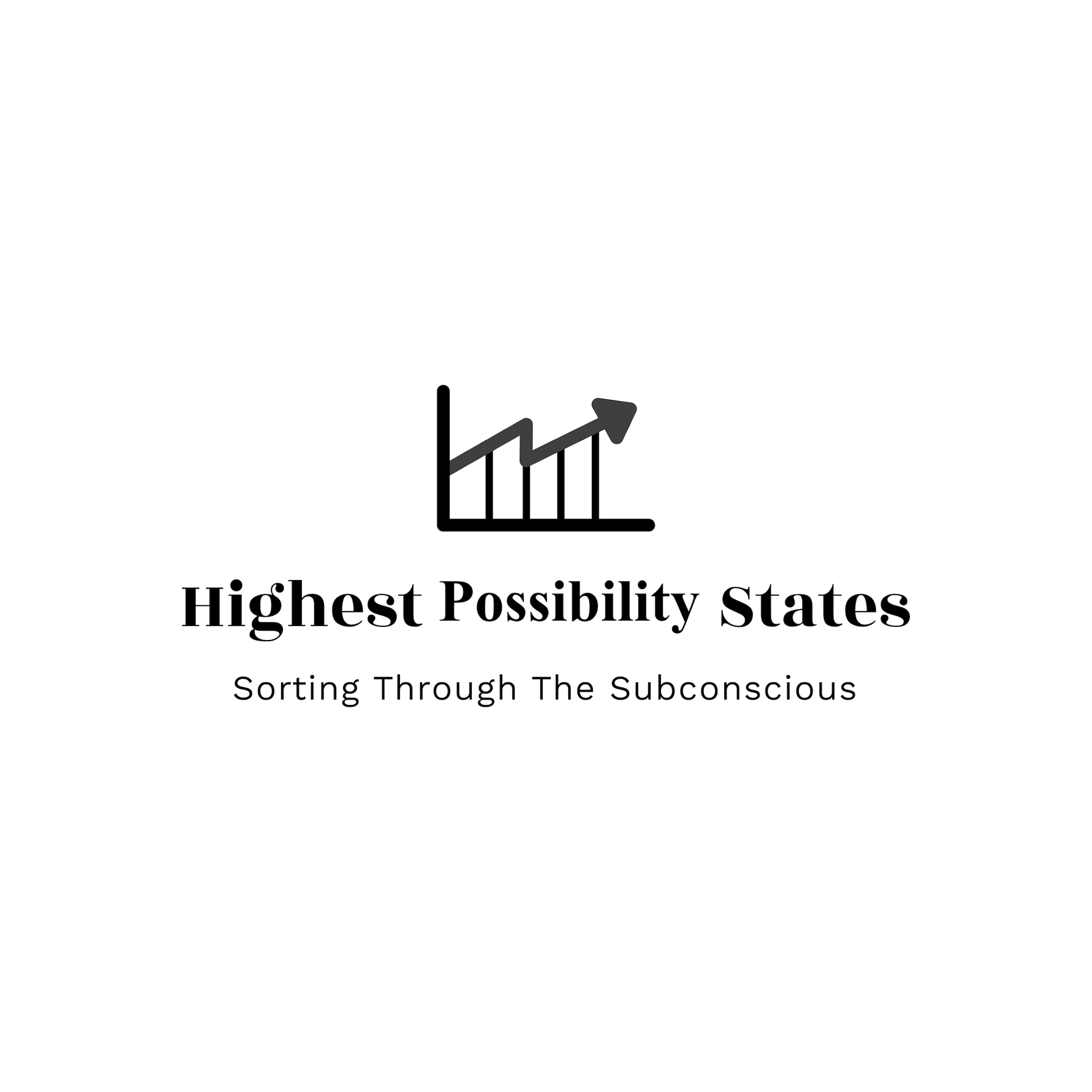 Jennifer Engel Copyright © 2021 Copyright © 2020 Jennifer EngelAll rights reserved.Published by Amazon Kindle Direct 2020No parts of this publication may be reproduced, stored in a retrieval system, or transmitted in any form or by any means, electronic, mechanical, photocopying, recording, or otherwise, without the prior written permission of the copyright owner. For permission requests, write to the author, addressed, “Attention: Permission Request,” using the information below: Jennifer Engel11 East Main StreetSaint Charles, IL 60174jenniferengel@blessedbasedbusiness.comThis book is sold subject to the condition that it shall not, by way of trade or otherwise, be lent, resold, hired out, or otherwise circulated without the publisher’s prior consent in any form of binding or cover other than that in which it is published and without a similar condition including this condition being imposed on the subsequent purchaser. Under no circumstances may any part of this book be photocopied for resale.ISBN:Ordering Information: www.highestpossibilitystates.comEdited by Charles Reibly Highest Possibility States and Inspire and Illuminate LLCDisclaimerIf you require any more information or have any questions about our book's disclaimer, please feel free to contact us by email at highestpossibilitystates@gmail.com. All the information in this book is published in good faith and for general information only.  Highest Possibility States does not make any warranties about the completeness, reliability, and accuracy of this information.  Any action you take upon the information you find in this book is strictly at your own risk.  Highest Possibility States will not be liable for any losses in connection with the use of the information found within this book.All content including:  text, images, or other formats were created for informational purposes only.  The Content is not intended to be a substitute for professional medical advice, diagnosis, or treatment.  Always seek the advice of your physician or other qualified health providers with any questions you may have regarding a medical condition. Never disregard professional medical advice, or delay in seeking it because of something you have read in this book. If you think you may have a medical emergency, call your doctor, go to the emergency room, or call 911 immediately.  Highest Possibility States and Inspire and Illuminate LLC does not recommend or endorse any specific tests, physicians, products, procedures, opinions, or other information that may be mentioned by Highest Possibility States and/or Inspire and Illuminate LLC.  Reliance on any information provided by Highest Possibility States, and Inspire and Illuminate LLC, and it’s contractors is solely at your own risk.ConsentBy reading this book you hereby consent to our disclaimer and agree to its terms.(From Tool & Habit 1: Know Your Priorities -  pages 31-33)Thinking About What You ValueDirections: Look at the chart on the next page. Place stars next to the things you value.  There are blank spaces to add a few of your own. Highlight your top 3-5 values.  Note:  The fewer things you highlight, the more attention, time, and energy you’ll have and be able to give those things. Once you know what you value, the next time someone or something asks for your attention and time, you can ask yourself:  Does this opportunity or experience line up with what I value, and what I say is important to me?  Or, in other words, does this opportunity or experience line up with my top 3-5?  If it does, great!  Keep taking advantage of those opportunities, and experiences.  If it doesn’t, you can politely decline. Disclaimer: I do understand that there are some times and experiences that we cannot decline because they may be required in order to support yourself and/or the people that are important to you.  List of Possible Values & Beliefs Thinking about others:Look at the chart below. In the left side column, think about the top 3-5 people (groups of people) that are the most important to you.  Ask yourself:  Do these people (groups) contribute to, or take away from my values? In the right-side column of the chart, think about the top 3-5 people you are around the most.  Do they match the left-side column, why or why not? Now that we’ve really analyzed ourselves, and what we say is important to us, the next habit will be to learn some tools we can use to start the clean-up process from where we are to where we say we want to be. (From Tool & Habit 2: The Clean Up -  pages 42 & 43) The Three Questions: Consideration:  Before access to the internet, we all lived in pretty closed-off places and spaces, with people who often looked like us, and had similar thoughts and beliefs.  Now we are exposed to the whole world, which thinks and acts and responds in so many different ways.  This can make it confusing for what is right for you.  Whenever I am learning anything new, I ask myself these three questions:   Question One:  How does this information physically make my body feel? If it makes my body feel positive, I keep listening and consider taking it into my own thought and belief system.  If it feels negative, I change the channel. Question Two:  Will this information make me (and those around me) more functional over time? Some people can handle a glass of wine a day or a hit from a joint now and then, others cannot.  Sometimes things that seem fun at the time, can have devastating effects as time goes on.  That is why it is imperative not just to ask yourself how the new thought makes you feel at the time, but how it makes you feel and function over time. This will require some reflection and data collection over the course of several days.  Consider keeping a journal, or a note on your phone, or downloading an app that monitors your mood. The data you collect can help determine if these new thoughts and experiments are leading you to your Highest Possibility State or taking you lower. Question Three:  Is this new thought and behavior causing me to be seen the way I want to be seen? On one hand, not caring what others think about us can liberate us from fear, guilt, anger, jealousy, lies, and more.  On the other hand, if your new ideas, thoughts, and behaviors can cause the people around you to see in you a light that you do not wish to be seen in.  If this is the case, you may wish to consider how your new thoughts or behaviors are (or are not) serving your Highest Possibility State.  Many times, people will “hide” thoughts and behaviors because they know it is not serving their highest good.  Another reason people “hide” thoughts and behaviors is fear of being judged and hurt by the people they love the most.  It can be tricky determining what thoughts and emotions are serving your Highest Possibility States, and which ones are taking you lower.  Some thoughts and behaviors serve our Highest Possibility State, but they may go against mainstream belief and other people’s comfort levels. The same thing can be said for Lower Possibility States as well.  The answer comes from how you answered your questions, as well as going back and reflecting upon the top things and people you say are important to you and why.  A question to ask may be are the people in my life supporting and adding to my Highest Possibility State, or are they bringing me lower?  If the answer is “bring me lower” we will address this topic as we get into the next chapter. (From Tool & Habit 3, as well as the back of the book)Appendix A HealthOverview & Purpose:By the end of this self assessment, you will be able to determine if your health is an area of significant (or of little) priority, when it comes to thinking about taking steps towards achieving your Highest Possibility States. Directions: Read the questions in each section. Circle the number that most relates to you as it applies to the question asked. After I eat my meals...Breakfast or Meal/Snack 1My thoughts sound (x) ...       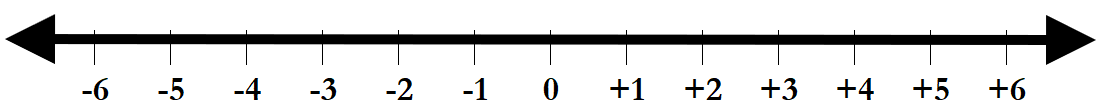           angry        disappointed       neutral    calm     happy     energeticMy body feels (y) ...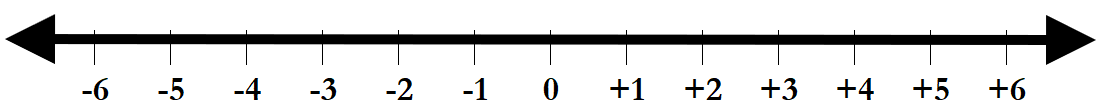           in pain     bloated      heavy     okay           good             excellent Lunch or Meal/Snack 2My thoughts sound (x) ...  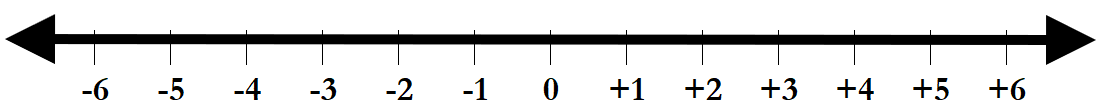           angry        disappointed       neutral    calm     happy     energeticMy body feels (y) ...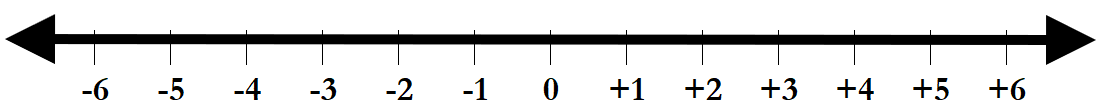           in pain     bloated      heavy     okay           good             excellent After I eat dinner, or a meal, or a snack...My thoughts sound (x) ...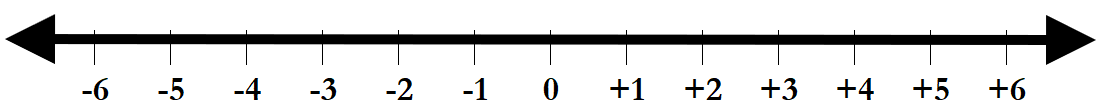           angry        disappointed       neutral    calm     happy     energeticMy body feels (y) ...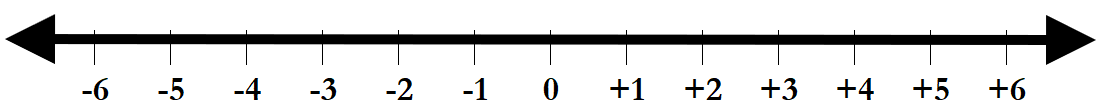           in pain     bloated      heavy     okay           good             excellent After I exercise...My thoughts sound sound (x) ...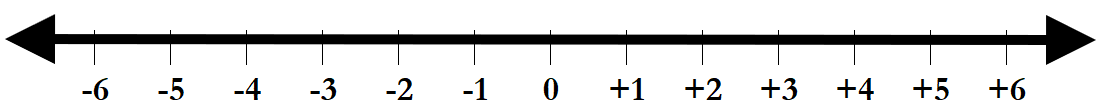           angry        disappointed       neutral    calm     happy     energeticMy body feels feels (y) ...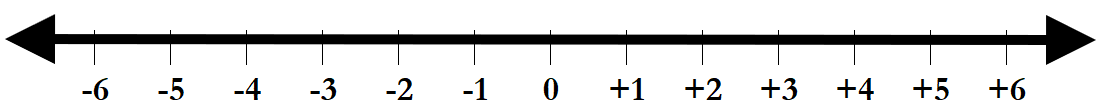           in pain     bloated      heavy     okay           good             excellent When I think about my energy throughout the day...Morning My thoughts sound (x) ...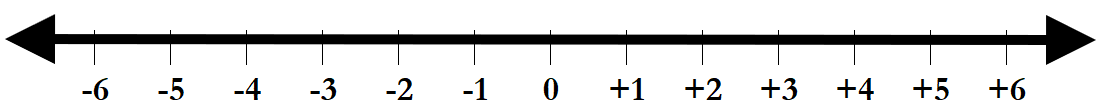           angry        disappointed       neutral    calm     happy     energeticMy body feels (y) ...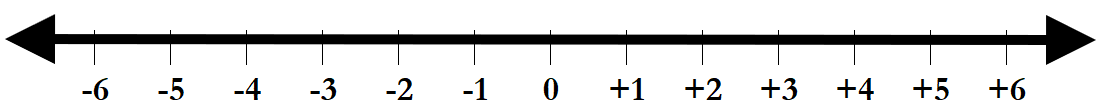           in pain     bloated      heavy     okay           good             excellent AfternoonMy thoughts sound (x) ...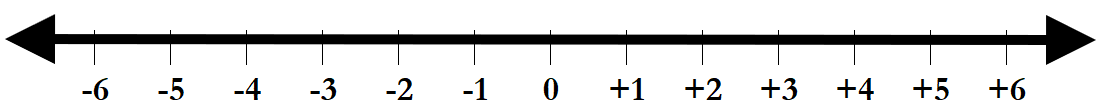           angry        disappointed       neutral    calm     happy     energeticMy body feels (y) ...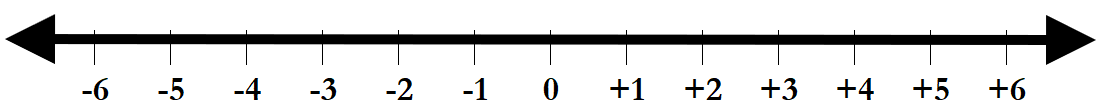           in pain     bloated      heavy     okay           good             excellent Evening My thoughts sound (x) ...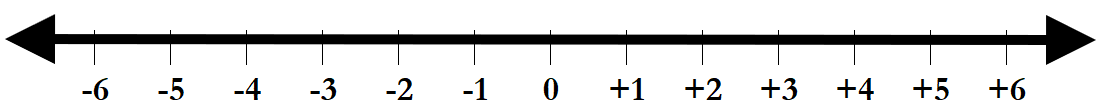           angry        disappointed       neutral    calm     happy     energeticMy body feels (y) ...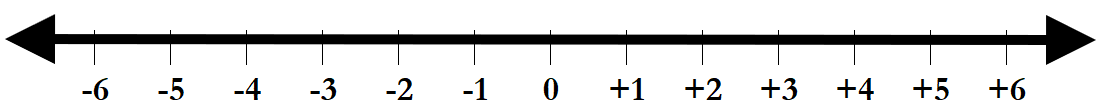           in pain     bloated      heavy     okay           good             excellent I have been diagnosed with a/several medical condition(s) that make...My thoughts sound (x) ...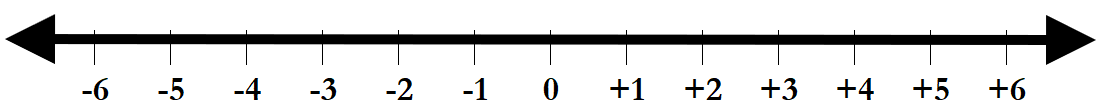           angry        disappointed       neutral    calm     happy     energeticMy body feels (y) ...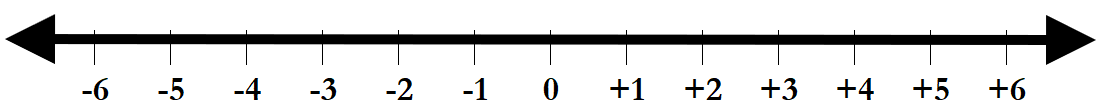 Other Descriptors: -6 to -5 = I’m in constant chronic pain and/or I can’t function.     -4 to -3 = I have some pain and/or I am often tired.              -2 to -1 = Occasional pain  and/or I often need breaks.                  0 = Occasional Ache, but no real pain and/or I have no real feelings.                   +1 to +2 = No aches or pains or I’m usually in an okay mood.+3 to +4 = I’ve developed positive coping strategies so no real effect. +5 to +6 = I’ve turned my diagnosis into a strength and use it to my advantage.I take medication and/or supplements that make...My thoughts sound (x) ...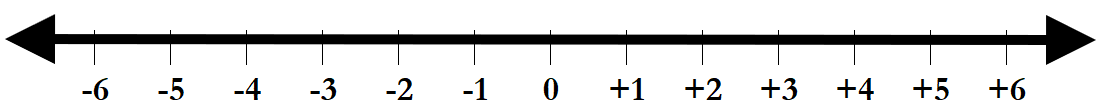           angry        disappointed       neutral    calm     happy     energeticMy body feels (y) ...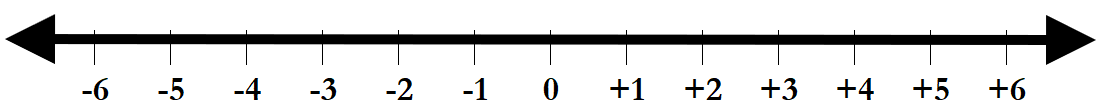           in pain     bloated      heavy     okay           good             excellent When I look in the mirror...My thoughts sound (x) ...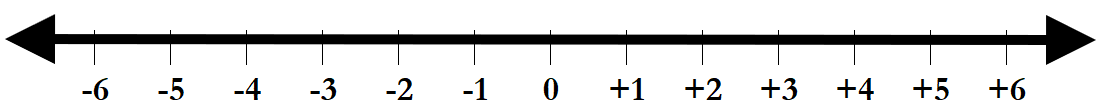           angry        disappointed       neutral    calm     happy     energeticMy body looks (y) ...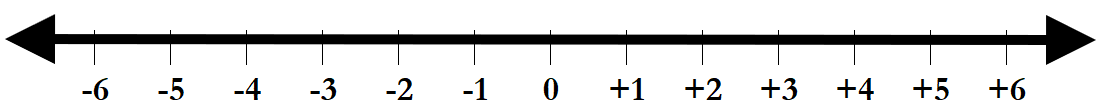          hideous             ugly                okay	          good            beautifulAssessment CompleteDirections:  Now that you have finished the assessment, go back and…Add up all of your numbers for your Xs (My thoughts sound) and divide your sum by ten.  This will give you your overall X average: ____Add up all of your numbers for your Ys (My body feels) and divide your sum by ten.  This will give you your overall Y average: ____Plot your average (X,Y coordinate) on the graph, and see what quadrant your score falls into.  This will also give you an idea if this is an area of strength, or if you need to trade-in, overhaul, or time-out. 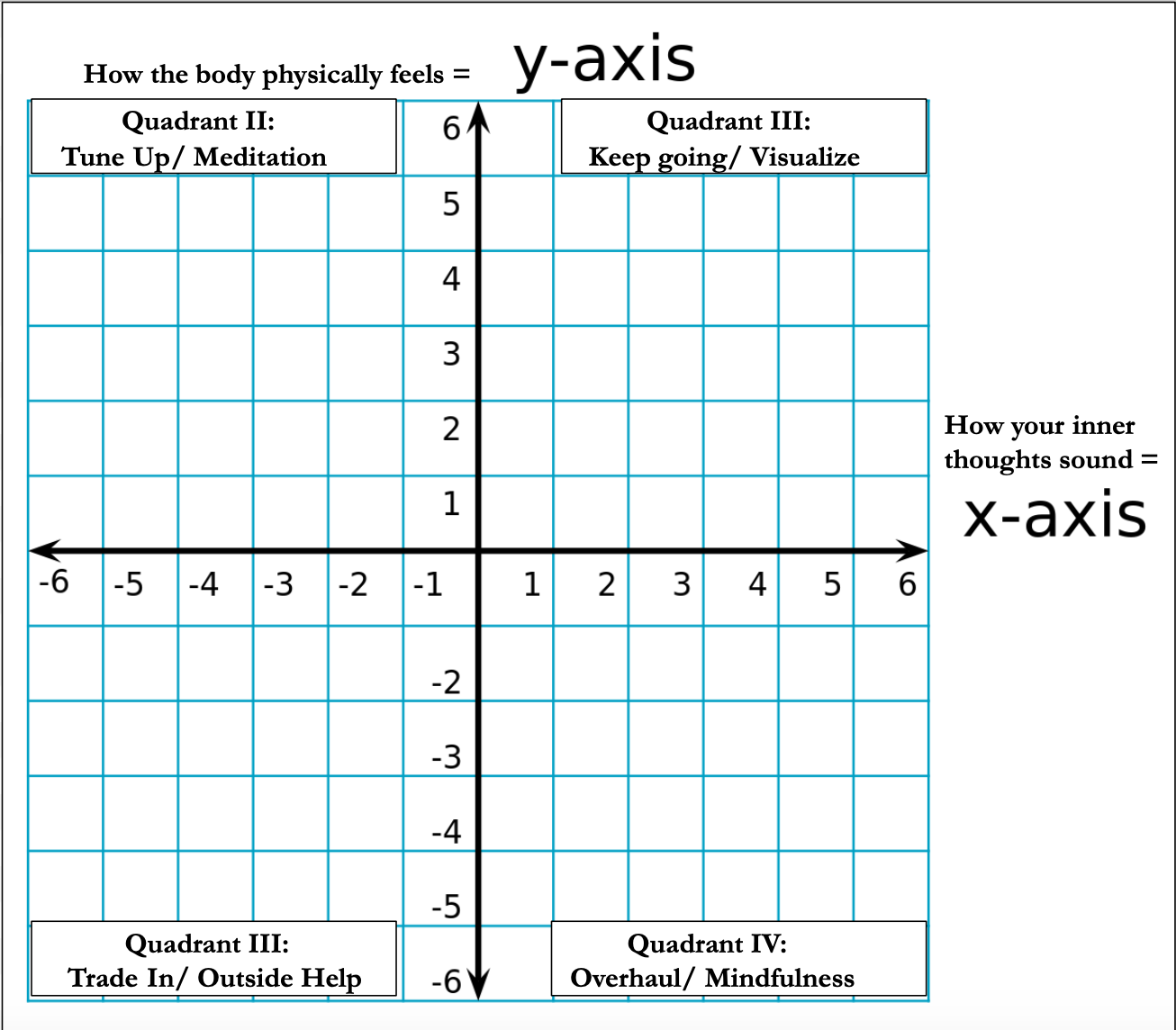 Now that you have assessed what quadrant you are in, you can go back to the corresponding section and review the tools and habits you can use to get to your desired destination. Thinking Specifically about Quadrant III: If you find that your graph places you into Quadrant III,  this would be an area of major concern that should be addressed.  If they are physical feelings and symptoms, please go to and work with your primary care physician. If you have been working with your primary care physician (or any other physician(s) and you still feel this way), consider changing doctors. If they are areas more related to food and overall body image, consider working with a nutritionist and/or personal trainer. Remember: This content is not intended to be a substitute for professional medical advice, diagnosis, or treatment. Always seek the advice of your physician or other qualified healthcare providers with any questions you may have regarding a medical condition. Never disregard professional medical advice or delay in seeking it because of something you have read  in this book. If you think you may have a medical emergency, call your doctor, go to the emergency room, or call 911 immediately. Appendix B Mental Health and WealthOverview & Purpose:By the end of this self assessment you will be able to determine if your health is an area of significant (or of little) priority when it comes to thinking about taking steps towards achieving your Highest Possibility States. Directions: Read the questions in each section. Circle the number that most relates to you as it applies to the question asked. Money:When I think about how steady my money flowing in is...My thoughts sound (x)  ...               angry          disappointed       neutral      calm      happy    excitedMy income is (y) …         none      random       monthly    bimonthly   weekly    dailyWhen I think about my ability to pay bills and daily living expenses...My thoughts sound (x)  ...             angry        disappointed        neutral     calm      happy      excitedMy income is (y) …         none            random           monthly    bimonthly    weekly    dailyWhen I think about an emergency that would cost hundreds or more…My thoughts sound (x)  ...          angry        disappointed         neutral     calm      happy      excitedI would have to (y) …         borrow           use credit cards        use savings       be able to pay When it comes to savings…My thoughts sound (x)  ...              angry        disappointed        neutral      calm      happy      excitedI have (y) …         never        rarely      inconsistently         consistently         diversifyWhen it comes to investments and/or multiple income streams...My thoughts sound (x)  ...                angry        disappointed        neutral     calm      happy      excitedI have (y) …         none          savings only           1-2          3-4            5-6            6+Adventure: When  I think about my hobbies and passion(s)...My thoughts sound (x)  ...         angry         disappointed        neutral      calm      happy      excitedI participate with others (y) …         never           rarely           inconsistently        monthly          weekly When I think about getting out and trying new things...My thoughts sound (x)  ...             angry        disappointed        neutral      calm       happy      excitedI get out (y) …         never          rarely            inconsistently       monthly          weeklyWhen Ithink about taking a trip somewhere in my state or country...My thoughts sound (x)  ...           angry        disappointed         neutral     calm      happy      excitedI  take trips (y) …         never          1-2 x  per life       1-2 x per 5 years     1-2 x per year +When Ithink about taking a trip outside of my country...My thoughts sound (x)  ...              angry        disappointed       neutral      calm      happy      excitedI take trips (y) …         never         1-2 x  per life       1-2 x per 5 years      1-2 x per year +Feeling Functional:When I think about being able to complete the tasks and chores at home…My thoughts sound (x)  ...            angry        disappointed        neutral      calm      happy     excitedI complete them (y) …         never         rarely           inconsistently      monthly    weekly   daily When I think about being able to complete the tasks for the work I am paid for…My thoughts sound (x)  ...                angry        disappointed        neutral      calm      happy     excitedI (y) …-6 to -4 I’m barely able to keep up and often get fired. or the work environment makes me more stressed and feel sick. -3 to 0  Like a Fraud.  I use a lot of others to help me get by, or the work environment is toxic. 1-3 Okay.  I can hold my own. I stay mostly to myself.  It’s a pretty neutral palace to work. 4-6 Great.  I am part of  a team that works well together, even if management does or doesn’t always understand us.  I may even feel empowered. When I think about completing tasks I have in the community...(volunteer, religious, clubs, or other organizations)My thoughts sound (x)  ...                angry        disappointed        neutral      calm      happy     excitedI complete them (y) …         never          rarely          inconsistently      monthly    weekly   daily Assessment CompleteDirections: Now that you have finished the assessment, go back and…Add up all of your numbers for your Xs (My thoughts sound)  and divide your sum by twelve.  This will give you your overall average: ____Add up all of your numbers for your Ys (My body feels)  and divide your sum by twelve.  This will give you your overall average: ____Plot your average on the graph and see what quadrant your score falls into. This will also give you an idea if this is an area of strength,  an area where you should  take a timeout and reflect upon it. An area that needs a tune-up or a trade-in.Now that you have assessed what quadrant you are in, you can go back to the corresponding section and review the tools and habits you can use to get to your desired destination. Thinking Specifically about Quadrant III: If you find that your graph places you into Quadrant III, this would be an area of major concern that should be addressed.  If the low scores are more in the area of finance, consider working with a trusted financial advisor.       If the low number areas are more in the area of feeling functional, consider working with a certified psychiatrist, psychologist, and/or counselor. It may not hurt to also consult your primary care physician to complete a physical.  If you have been working with a financial advisor, a primary care physician, a certified psychiatrist, psychologist, and/or counselor, and you find you are still in Quadrant III, consider seeking and obtaining other opinions and/or trading in your current professional for a new one who can help you into a more positive state. Remember: This content is not intended to be a substitute for professional medical advice, diagnosis, or treatment. Always seek the advice of your physician or other qualified healthcare providers with any questions you may have regarding a medical condition. Never disregard professional medical advice or delay in seeking it because of something you have read  in this book. If you think you may have a medical emergency, call your doctor, go to the emergency room, or call 911 immediately. Appendix C Emotional-Relational HealthOverview & Purpose:By the end of this self assessment you will be able to determine if your health is an area of significant (or of little) priority when it comes to thinking about taking steps towards achieving your Highest Possibility States. Directions: Read the questions in each section. Circle the number that most relates to you as it applies to the question asked.Relationship to Self: When I think about my hygiene routine (showering, grooming, brush teeth, etc.) ...My thoughts sound (x)  ...               angry        disappointed         neutral      calm    happy      excitedI groom (y) …         rarely               monthly       weekly     several days a week   daily +On Average, when I step out into the community…My thoughts sound (x) ...            angry          disappointed      neutral      calm      happy     excitedI or other people (y)  …People move away from me and don’t want to be near me, or I don’t want to be near anyone else. I don’t feel very well put together or as if I don’t fit in. I feel okay. I feel pretty well put together.  I get some smiles and hellos. I am very put together.  People just naturally come up and talk with me. When I think about my daily habits…My thoughts sound (x)  ...              angry         disappointed      neutral      calm      happy      excitedI feel (y) …         depressed          bored            numb     satisfied   content   excitedWhen I think about setting  long-term and/or short-term goals…My thoughts sound (x)  ...         angry        disappointed        neutral      calm      happy      excitedI  check on my goals (y) …         never          rarely            inconsistently    monthly   weekly   daily When I think about being alone with myself...My thoughts sound (x) ...          angry        disappointed       neutral      calm      happy      excitedI am alone (y) …         never          rarely           inconsistently     monthly    weekly   daily I think about being with the people  I live with..My thoughts sound (x) ...         angry        disappointed       neutral      calm      happy      excitedI  am around them (y) …         never         rarely            inconsistently     monthly    weekly   daily I think about being with my extended family..My thoughts sound (x)  ...         angry         disappointed      neutral      calm      happy      excitedI  am around them (y) …         never           rarely           inconsistently    monthly    weekly   daily I think about being with my coworkers..My thoughts sound (x)  ...        angry         disappointed       neutral      calm      happy      excitedI  am around them (y) …         never           rarely         inconsistently      monthly    weekly   daily WhenI think about how others perceive me...My thoughts sound (x)  ...        angry         disappointed       neutral      calm      happy      excitedI think they like me (y) …        not at all           a little         half the Time            most of the  time    When I feel down or overwhelmed with life…My thoughts sound (x) ...         angry         disappointed       neutral      calm      happy     excitedI (y) …Other Descriptors: -6 to -5 = can’t function and/or may even be in pain-4 to -3 =  get tired or exhausted            -2 to -1 = often need breaks                  0 = I have no real feelings               +1 to +2  = I’m usually in an okay mood.+3 to +4  = I’ve developed positive coping strategies so no real effect. +5 - +6 = I turn lemons into lemonade and use it to my advantage.When I do feel down, and I think about my circle of support (people I can turn to)...My thoughts sound (x)  ...         angry         disappointed       neutral      calm      happy      excitedI have ___ people to turn to (y) …          0             1-2           3-4	                5-7         8-10                10+ When I think about having  access to professional  assistance... My thoughts sound (x)  ...         angry         disappointed      neutral      calm      happy      excitedI have (y) … -0 = I do not have access to anyone. +1  = I have access to  general physical (doctor) care+2 =   I have access to  general physical (doctor) care, and a counselor. +3  = I have access to  general physical (doctor) care, a counselor, and one specialist. +4  = I have access to  general physical (doctor) care, a counselor, and two specialists.+5 I have access to  general physical (doctor) care, a counselor, and three or more specialists.+6 I have access to any specialist I need at any time.  When I think about having access to counselors and/or spiritual advisors...My thoughts sound (x) ...         angry        disappointed       neutral      calm      happy      excitedI  am around them (y) …         never           rarely        inconsistently     monthly     weekly    daily Assessment CompleteDirections: Now that you have finished the assessment, go back and…Add up all of your numbers for your Xs (My thoughts sound)  and divide your sum by thirteen.  This will give you your overall average: ____Add up all of your numbers for your Ys (My body feels)  and divide your sum by thirteen.  This will give you your overall average: ____Plot your average on the graph and see what quadrant your score falls into. This will also give you an idea if this is an area of strength,  an area where you should  take a timeout and reflect upon it. An area that needs a tune-up or a trade-in. Now that you have assessed what quadrant you are in, you can go back to the corresponding section and review the tools and habits you can use to get to your desired destination. Thinking Specifically about Quadrant III: If you find that your graph places you into Quadrant III,  this would be an area of major concern that should be addressed.  If the low number areas are in the area of relationships with self or others, consider working with a certified psychiatrist, psychologist, and/or counselor. It may not hurt to also consult your primary care physician to complete a physical.  If you have been working with a primary care physician, a certified psychiatrist, psychologist, and/or counselor, and you find you are still in Quadrant III, consider seeking and obtaining other opinions and/or trading in your current professional for a new one who can help you into a more positive state. If your scores were lowest in the area of adventure, consider planning a trip, joining a club, or organization of interest and/or working with a life coach.Remember: This content is not intended to be a substitute for professional medical advice, diagnosis, or treatment. Always seek the advice of your physician or other qualified healthcare providers with any questions you may have regarding a medical condition. Never disregard professional medical advice or delay in seeking it because of something you have read  in this book. If you think you may have a medical emergency, call your doctor, go to the emergency room, or call 911 immediately. Appendix D Identity and PurposeOverview & Purpose:By the end of this self assessment you will be able to determine if your health is an area of significant (or of little) priority when it comes to thinking about taking steps towards achieving your Highest Possibility States. Directions: Read the questions in each section. Circle the number that most relates to you as it applies to the question asked. Section A:  How I See MyselfWhen I think about knowing myself…My thoughts sound (x) ...          angry         disappointed        neutral       calm      happy     excitedI  think (y) …         not at all          maybe           kind of          mostly          absolutelyWhen I think about knowing my purpose in life...My thoughts sound (x)  ...angry         disappointed       neutral      calm      happy      excitedI think (y) …         no clue              maybe          kind of         mostly          absolutelyAssessment CompleteThis graphing part of the assessment is done: Add up all of your numbers for your Xs (My thoughts sound)  and divide your sum by two.  This will give you your overall average: ____Add up all of your numbers for your Ys (My body feels) and divide your sum by two.  This will give you your overall average: ____Plot your average on the graph and see what quadrant your score falls into. This will also give you an idea if this is an area of strength,  an area where you should  take a timeout and reflect upon it. An area that needs a tune-up or a trade-in. Now that you have assessed what quadrant you are in, you can go back to the corresponding section and review the tools and habits you can use to get to your desired destination.  If you find that your graph places you into Quadrant III, more inner reflection is needed.  For that, move onto the next series of questions. When people describe me, they often say that I am...______________________________________________________________________________________________________________________________________________________________________________When I describe myself I often say...______________________________________________________________________________________________________________________________________________________________________________What are you doing the most often in your photos that you post on social media? ______________________________________________________________________________________________________________________________________________________________________________What do you most “like,” “love,” or comment about on other people’s social media pages? ______________________________________________________________________________________________________________________________________________________________________________What do you find yourself searching for and watching the most on the internet, social media, or other entertainment outlets? ______________________________________________________________________________________________________________________________________________________________________________What groups (if any) are you a part of in person or on social media? ______________________________________________________________________________________________________________________________________________________________________________In the “about” section in social media what do you most share about? (circle all that apply): sports		movies		music		apps and games	TV		books	    	 other__________________________I would do this one thing (or these multiple things) every day of my life, even if I was never paid to do them because I love doing it/them so much!______________________________________________________________________________________________________________________________________________________________________________The things that excite me most  life are: ______________________________________________________________________________________________________________________________________________________________________________Section B: Note: This is a typical form that employers use to identify who their employees are. The other information added to this typical form (sexual orientation) is also another societal identity indicator.  The purpose for including this in the self assessment is to reflect on how you feel about how you identify yourself as you answer these questions. Name: ______________________________________Birthdate: _______________________   Age: _______Date completed: _______________________________GENDER:(Please check one)         _____ Male			_____ FemaleRACE/ETHNICITY:  Please check one of the descriptions below corresponding to the ethnic group with which you identify.___ Hispanic or Latino:  A person of Cuban, Mexican, Puerto Rican, South or Central American, or other Spanish culture or origin regardless of race.___ White (Not Hispanic or Latino):  A person having origins in any of the original peoples of Europe, the Middle East or North Africa.___ Black or African American (Not Hispanic or Latino): A person having origins in any of the black racial groups of Africa.___ Native Hawaiian or Pacific Islander (Not Hispanic or Latino):  A person having origins in any of the peoples of Hawaii, Guam, Samoa, or other Pacific Islands.___ Asian (Not Hispanic or Latino): A person having origins in any of the original peoples of the Far East, Southeast Asia, or the Indian Subcontinent, including, for example, Cambodia, China, India, Japan, Korea, Malaysia, Pakistan, the Philippine Islands, Thailand, or Vietnam.___ Native American or Alaska Native (Not Hispanic or Latino):  A person having origins in any of the original peoples of North and South America (including Central America) and who maintains tribal affiliation, or community attachment.___ Two or more races (Not Hispanic or Latino):  All persons who identify with more than one of the above five races.___ I do not wish to disclose.RELIGIOUS BELIEF (pick one) _____ Christian      _____  Jewish      _____ Buddhist      _____ Hindu	  _____  Earth Based	   _____  Muslim 	  _____ AtheistOther: ___________________________POLITICAL AFFILIATION: (pick one) ______  Democrat	_______ Republican	______  IndependantOther: ___________________________HEALTH: (pick one)_____ Able-bodied		_____ Disabled (describe): _________________________Section C:  Reflection on Section BWere/Are you comfortable picking/choosing a gender? 		Yes		NoExplain: ____________________________________________________________________________________________________________________Where/Are you comfortable picking/choosing a race/ethnicity?        Yes		NoExplain: ____________________________________________________________________________________________________________________Where/Are you comfortable picking/choosing a religious belief?        Yes		NoExplain: ____________________________________________________________________________________________________________________Where/Are you comfortable picking/choosing a political affiliation?        Yes		NoExplain: ____________________________________________________________________________________________________________________Where/Are you comfortable commenting about your health?        Yes		NoExplain: ____________________________________________________________________________________________________________________What does it feel like to be..   (complete all you can relate to or have thoughts about)Your gender: _______________________________________________I like playing the stereotype role.  I like my gender, but not the stereotype. Other thoughts: __________________________________________________________Your family role (mother, father, son, daughter, aunt, uncle, etc.) I like playing the stereotype role.          I like my role, but not the stereotype. Other thoughts: ____________________________________________________________________________________________________________________Your Cultural role.  I identify my culture as_________________________I like playing the stereotype role.          I like my role, but not the stereotype. Other thoughts: __________________________________________________________Your religious, spiritual, or non-spiritual role.  I identify myself as: _______I like playing the stereotype role.          I like my role, but not the stereotype. Other thoughts: ____________________________________________________________________________________________________________________Your political affiliation?    I identify myself as: _____________________I like playing the stereotype role.          I like my role, but not the stereotype. Other thoughts: ____________________________________________________________________________________________________________________Physical Health?  I identify myself as:  able-bodied, or disabled I like playing the stereotype role.          I like my role, but not the stereotype. I wish I was: ________________________________________________Other thoughts: ____________________________________________________________________________________________________________________Occupation or Community Role?   I am a __________________________I like playing the stereotype role.          I like my role, but not the stereotype. Other thoughts: ____________________________________________________________________________________________________________________What types of advantages (or disadvantages) come with how society identifies you versus how you identify yourself? ____________________________________________________________________________________________________________________________________________________________________________________________________________________________________________________________________________________________________________________________________________________________What were some take-aways (or ah-ha moments) you had while reflecting upon this section and your answers?  ____________________________________________________________________________________________________________________________________________________________________________________________________________________________________________________________________________________________________________________________________________________________If you had to answer who you are and what are your passions, would you be able to do so?  Why or why not? ____________________________________________________________________________________________________________________________________________________________________________________________________________________________________________________________________________________________________________________________________________________________Think back to how you felt while answering these questions.  Was there anything you wish you were instead?  If you could describe your ideal self, how would you describe that person? ________________________________________________________________________________________________________________________________________________________________________________________________________________________________________Final reflection:   Now that you have completed all of the self assessments, go back and determine what area you would like to focus on first.  Considerations for What to Focus on First: Now that you have a goal area in mind, go back to the beginning of this book and learn how to turn your goal into a clear picture, as well as learn how to overcome obstacles, so that it will be easier to commit towards achieving and arriving at your desired state.   Also keep in mind that this content is not intended to be a substitute for professional medical advice, diagnosis, or treatment.  Always seek the advice of your physician, or other qualified health providers with any questions you may have regarding a medical condition.  Work with them in conjunction to, and with, this book.  Never disregard professional medical advice, or delay in seeking it, because of something you have read in this bookIf you think you may have a medical emergency, call your doctor, go to the emergency room, or call 911 immediately.Reviewing the MatrixTurning it from a starting pointinto a Map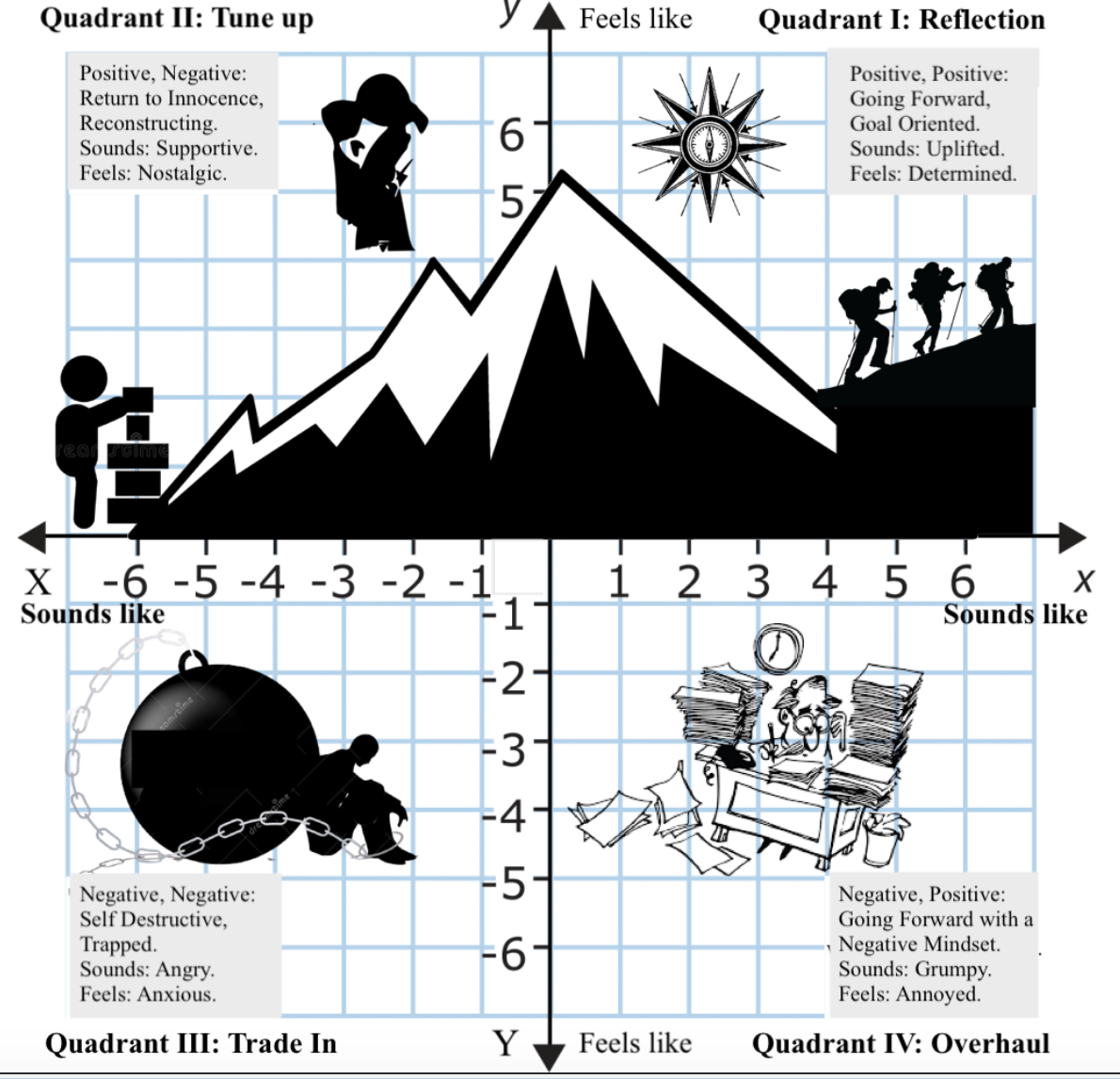 (From Tool & Habit 4: Willing to Work -  page 51)Setting Your Goal and BenchmarksSelf-Assessment:  After deciding what area you want to work on over the next 3-6 months, ask yourself, “What small steps can I take to help that area feel just a little bit fresher and new, and how will I know if I am actually making progress”?My goal is: ____________________________________________________________________________________________________________My benchmarks are: ___________________________________________________________________________________________________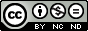 Attribution-NonCommercial-NoDerivs  - This license only allows others to download the work and share with others, as long as credit goes to the author.  No changes can be made nor used commercially.Quiet ReflectiveCommunicative SeriousBalancedFunDetailedRealistic Optimistic ResponsibleConsistent CarefreeDependable Scheduled Go-With-the-FlowFocusedMulti-Tasking Whole Picture/PersonBusinessFamilyFriendsCommitted LeadershipNeutering LoyalSteadyConsiderateWealth Insightful HealthDriveDetermination Endurance Discerning Tolerant TrustScienceEducation Faith Time aloneBalanced Time Time with Others RealRawTransparent AlertResourceful RelaxedDecisiveOrganizedCleanIndependence ResponsibleTeamwork Top people/ groups of people (family, friends, coworkers, community members) that are most important to me.The top people/ groups of people (family, friends, coworkers, community members) I am around the most. Order of ImportanceQuadrant Area1Items that scored in Quadrant III, Self Destructive = Trade In. Physical Health 2Items that scored in Quadrant IV, Disgruntled =  Overhaul.Mental Health3 Items that scored in Quadrant II,  Deconstruct in order to Reconstruct = Tune Up.Emotional/Relational Health4Items that scored in Quadrant I, Self-Determined = Reflect & Adjustas needed. Life Goal and Purpose